Приложения к уроку «Импрессионизм» (1, 2 приложения)ПРИЛОЖЕНИЕ 1Видеоряд картин импрессионистов.К.Моне «Водяные лилии» 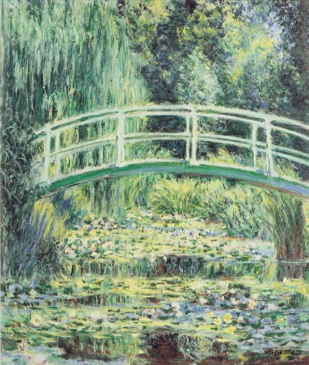 Э.Дега «Голубые танцовщицы» 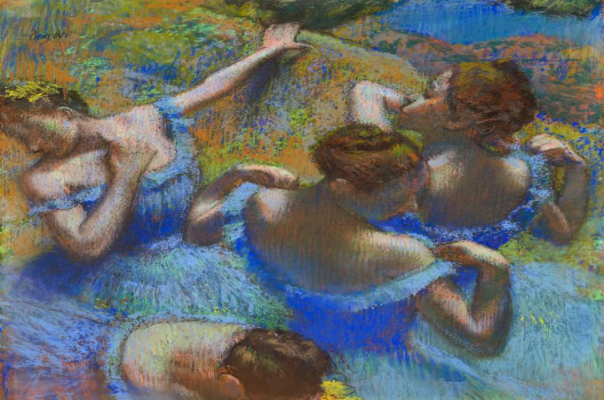 Альфред Сислей «Деревня на берегу Сены» 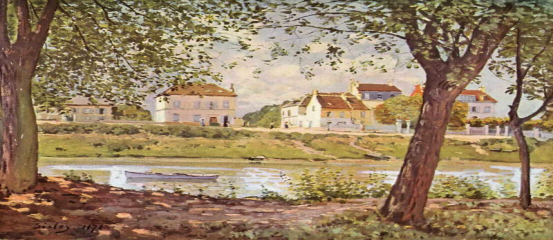 К.Писсарро «Огород» 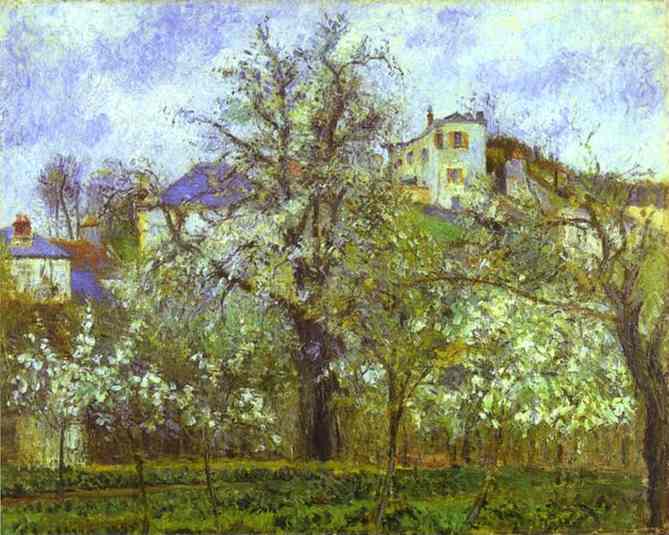 К.Моне «Впечатление. Восход солнца» 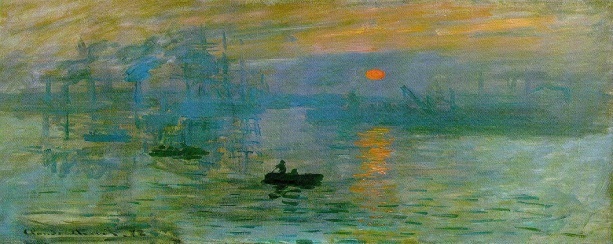 ПРИЛОЖЕНИЕ 2 Конспект урока.Тема урокаОсобенности творчества импрессионистовИмя художникаПроизведение художника-импрессионистаИМПРЕССИОНИЗМ-этоИМПРЕССИОНИЗМ-это